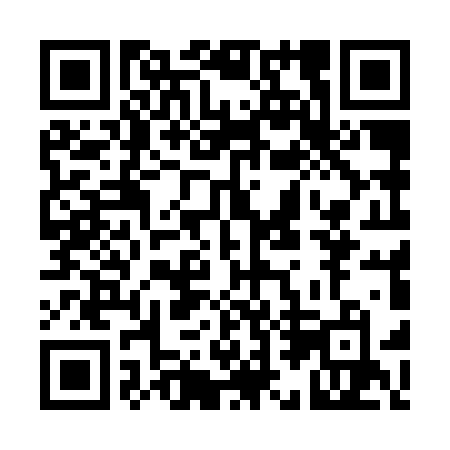 Prayer times for Little Bartibog, New Brunswick, CanadaMon 1 Jul 2024 - Wed 31 Jul 2024High Latitude Method: Angle Based RulePrayer Calculation Method: Islamic Society of North AmericaAsar Calculation Method: HanafiPrayer times provided by https://www.salahtimes.comDateDayFajrSunriseDhuhrAsrMaghribIsha1Mon3:285:311:266:529:2111:232Tue3:295:311:266:529:2111:233Wed3:295:321:266:529:2011:234Thu3:295:331:266:529:2011:235Fri3:305:331:276:529:1911:236Sat3:305:341:276:529:1911:237Sun3:315:351:276:529:1911:238Mon3:325:361:276:519:1811:219Tue3:335:371:276:519:1711:2010Wed3:355:371:276:519:1711:1911Thu3:365:381:276:519:1611:1812Fri3:385:391:286:509:1511:1613Sat3:405:401:286:509:1511:1514Sun3:415:411:286:499:1411:1315Mon3:435:421:286:499:1311:1216Tue3:455:431:286:499:1211:1017Wed3:475:441:286:489:1111:0918Thu3:485:451:286:489:1111:0719Fri3:505:461:286:479:1011:0520Sat3:525:471:286:479:0911:0321Sun3:545:481:286:469:0811:0222Mon3:565:501:286:469:0611:0023Tue3:585:511:286:459:0510:5824Wed4:005:521:286:449:0410:5625Thu4:015:531:286:449:0310:5426Fri4:035:541:286:439:0210:5227Sat4:055:551:286:429:0110:5028Sun4:075:571:286:418:5910:4829Mon4:095:581:286:418:5810:4630Tue4:115:591:286:408:5710:4431Wed4:136:001:286:398:5510:42